Об утверждении Положения о порядке сообщения лицами, замещающими должности муниципальной службы в  сельском поселении Арслановский сельсовет муниципального района Чишминский район Республики Башкортостан, о возникновении личной заинтересованности при исполнении должностных обязанностей, которая приводит или может привести к конфликту интересов В соответствии с Федеральными законами от 25 декабря 2008 года      № 273–ФЗ  «О противодействии коррупции», от 02 марта 2007 год № 25– ФЗ «О муниципальной службе в Российской Федерации», подпунктом «б» пункта 8 Указа Президента Российской Федерации от 22 декабря 2015 года № 650 «О порядке сообщения лицами, замещающими отдельные государственные должности Российской Федерации, должности федеральной государственной должности Российской Федерации, должности федеральной государственной службы, и иными лицами о возникновении личной заинтересованности при исполнении должностных обязанностей, которая приводит или может привести к конфликту интересов, и о внесении изменений в некоторые акты Президента Российской Федерации», Закона Республики Башкортостан от 16 июля 2007 года № 453-з «О муниципальной службе в Республике Башкортостан»,Совет сельского поселения Арслановский сельсовет  муниципального района Чишминский район  Республики Башкортостан решил:1. Утвердить Положение о порядке сообщения лицами, замещающими должности муниципальной службы в сельском поселении Арслановский сельсовет муниципального района Чишминский район Республики Башкортостан, о возникновении личной заинтересованности при исполнении должностных обязанностей, которая приводит или может привести к конфликту интересов согласно приложению к настоящему решению.2. Обнародовать настоящее решение в установленном Уставом сельского поселения Арслановский сельсовет  муниципального района Чишминский район порядке, разместить на официальном сайте Администрации муниципального района Чишминский район в сети ИНТЕРНЕТ.       3. Контроль за исполнением настоящего решения возложить на постоянную комиссию Совета сельского поселения Арслановский сельсовет  муниципального района Чишминский район по социально-гуманитарным вопросам, молодежной политике, охране правопорядка.     Глава сельского поселения                                                            И.Ф.ШафиковПриложение к решению сельского поселения Арслановский сельсовет  Совета муниципального района Чишминский район Республики Башкортостанот  01.08.2016 г.  . №  29ПОЛОЖЕНИЕо порядке сообщения лицами, замещающими должности муниципальной службы в  сельском поселении Арслановский сельсовет  муниципального района Чишминский район Республики Башкортостан о возникновении личной заинтересованности при исполнении должностных обязанностей, которая приводит или может привести к конфликту интересов1. Настоящим Положением определяется порядок сообщения лицами, замещающими должности муниципальной службы в  сельском поселении Арслановский сельсовет  муниципального района Чишминский район Республики Башкортостан о возникновении личной заинтересованности при исполнении должностных обязанностей, которая приводит или может привести к конфликту интересов.2. Лица, замещающие должности муниципальной службы обязаны в соответствии с законодательством Российской Федерации о противодействии коррупции сообщать, о возникновении личной заинтересованности при исполнении должностных обязанностей, которая приводит или может привести к конфликту интересов, а также принимать меры по предотвращению или урегулированию конфликта интересов.Сообщение оформляется в письменной форме в виде уведомления о возникновении личной заинтересованности при исполнении должностных обязанностей, которая приводит или может привести к конфликту интересов (далее - уведомление) (приложение).3. Уведомления по решению главы администрации сельского поселения Арслановский сельсовет  муниципального района Чишминский район могут быть переданы для рассмотрения в Комиссию по соблюдению требований к служебному поведению муниципальных служащих и урегулированию конфликта интересов в  сельское поселение Арслановский сельсовет  муниципального района Чишминский район (далее – Комиссия).4. В ходе предварительного рассмотрения уведомлений Комиссия имеет право получать в установленном порядке от лиц, направивших уведомления, пояснения по изложенным в них обстоятельствам и направлять в установленном порядке запросы в федеральные органы государственной власти, органы государственной власти субъектов Российской Федерации, иные государственные органы, органы местного самоуправления и заинтересованные организации.5. Уведомления, заключения и другие материалы, полученные в ходе предварительного рассмотрения уведомлений, представляются на заседание комиссии, которое проводится в течение семи рабочих дней со дня поступления уведомлений в Комиссию.В случае направления запросов, указанных в пункте 4 настоящего Положения, уведомления, заключения и другие материалы представляются в Комиссию в течение 45 дней со дня поступления уведомлений. Указанный срок может быть продлен, но не более чем на 30 дней.6. Главой администрации сельского поселения Арслановский сельсовет  муниципального района Чишминский район и (или) Комиссией по результатам рассмотрения ими уведомлений принимается одно из следующих решений:а) признать, что при исполнении должностных обязанностей лицом, направившим уведомление, конфликт интересов отсутствует;б) признать, что при исполнении должностных обязанностей лицом, направившим уведомление, личная заинтересованность приводит или может привести к конфликту интересов;в) признать, что лицом, направившим уведомление, не соблюдались требования об урегулировании конфликта интересов.7. В случае принятия решения, предусмотренного подпунктом «б»  пункта 6 настоящего Положения, в соответствии с законодательством Российской Федерации глава администрации сельского поселения Арслановский сельсовет  муниципального района Чишминский район Республики Башкортостан принимает меры или обеспечивает принятие мер по предотвращению или урегулированию конфликта интересов либо рекомендует лицу, направившему уведомление, принять такие меры.8. В случае принятия решений, предусмотренных подпунктами «б» и «в» пункта 6 настоящего Положения, Комиссия представляет доклад главе администрации сельского поселения Арслановский сельсовет  муниципального района Чишминский район Республики Башкортостан.9. Комиссия рассматривает уведомления и принимает по ним решения в порядке, установленном Положением о комиссиях  по соблюдению требований к служебному поведению муниципальных служащих сельского поселения Арслановский сельсовет  муниципального района Чишминский район Республики Башкортостан и урегулированию конфликта интересов и направляет принятое решение главе администрации сельского поселения Арслановский сельсовет  муниципального района Чишминский район Республики Башкортостан.Приложение к Положению о порядке сообщения лицами, замещающими должности муниципальной службы о возникновении личной заинтересованности при  исполнении должностных обязанностей, которая приводит                                                                         или может привести к конфликту интересов________________________________        (отметка об ознакомлении)                                                                                        Главе администрации сельского поселения Арслановский сельсовет  муниципального района      Чишминский районот _______________________________________________________________________________                                                                                (Ф.И.О., замещаемая должность)УВЕДОМЛЕНИЕо возникновении личной заинтересованности при исполнениидолжностных обязанностей, которая приводитили может привести к конфликту интересов    Сообщаю о возникновении у меня личной заинтересованности при исполнении должностных  обязанностей,  которая приводит или может привести к конфликту интересов (нужное подчеркнуть).    Обстоятельства,     являющиеся    основанием    возникновения    личной заинтересованности: __________________________________________________________________________________________________________________________________________________________    Должностные   обязанности,  на  исполнение  которых  влияет  или  может повлиять личная заинтересованность: _______________________________________________________________________________________________________________________________________________________________________________________________________________________________________    Предлагаемые   меры  по  предотвращению  или  урегулированию  конфликта интересов: __________________________________________________________________________________________________________________________________________________________    Намереваюсь   (не   намереваюсь)   лично  присутствовать  на  заседании комиссии по соблюдению требований к служебному поведению муниципальных служащих сельского поселения Арслановский сельсовет  муниципального района Чишминский район и урегулированию конфликта интересов при рассмотрении настоящего уведомления (нужное подчеркнуть)."__" ___________ 20__ г. ______________________         ______________________                                              (подпись лица)                                     (расшифровка подписи)БашКортостан РеспубликаһыШишмӘ районыМУНИЦИПАЛЬ РАЙОНЫныңАРЫСЛАН АУЫЛ СОВЕТЫауыл биЛӘмӘһе СОВЕТЫ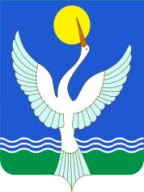 СОВЕТ СЕЛЬСКОГО ПОСЕЛЕНИЯарслановский сельсоветМУНИЦИПАЛЬНОГО РАЙОНАЧишминскИЙ районРеспублики Башкортостан[АРАР «01» август 2016  й.    №29РЕШЕНИЕ«01» августа 2016  г.